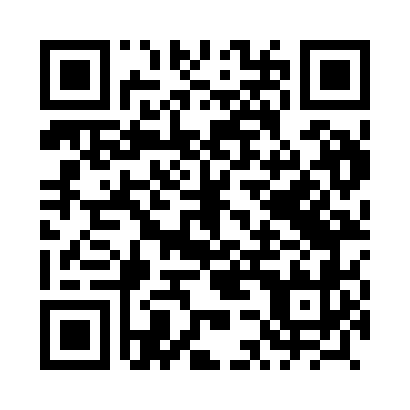 Prayer times for Knorozy, PolandWed 1 May 2024 - Fri 31 May 2024High Latitude Method: Angle Based RulePrayer Calculation Method: Muslim World LeagueAsar Calculation Method: HanafiPrayer times provided by https://www.salahtimes.comDateDayFajrSunriseDhuhrAsrMaghribIsha1Wed2:134:5412:245:337:5510:242Thu2:114:5212:245:347:5710:273Fri2:114:5012:245:357:5910:294Sat2:104:4812:245:368:0010:305Sun2:094:4612:245:378:0210:316Mon2:084:4412:245:388:0410:317Tue2:074:4212:245:398:0610:328Wed2:074:4112:235:408:0710:339Thu2:064:3912:235:418:0910:3310Fri2:054:3712:235:428:1110:3411Sat2:044:3512:235:438:1210:3512Sun2:044:3412:235:448:1410:3613Mon2:034:3212:235:458:1610:3614Tue2:024:3012:235:468:1710:3715Wed2:024:2912:235:478:1910:3816Thu2:014:2712:235:488:2010:3817Fri2:014:2612:235:498:2210:3918Sat2:004:2412:235:508:2310:4019Sun1:594:2312:245:508:2510:4020Mon1:594:2112:245:518:2610:4121Tue1:584:2012:245:528:2810:4222Wed1:584:1912:245:538:2910:4223Thu1:574:1712:245:548:3110:4324Fri1:574:1612:245:558:3210:4425Sat1:574:1512:245:558:3410:4426Sun1:564:1412:245:568:3510:4527Mon1:564:1312:245:578:3610:4628Tue1:554:1212:245:588:3810:4629Wed1:554:1112:245:598:3910:4730Thu1:554:1012:255:598:4010:4731Fri1:554:0912:256:008:4110:48